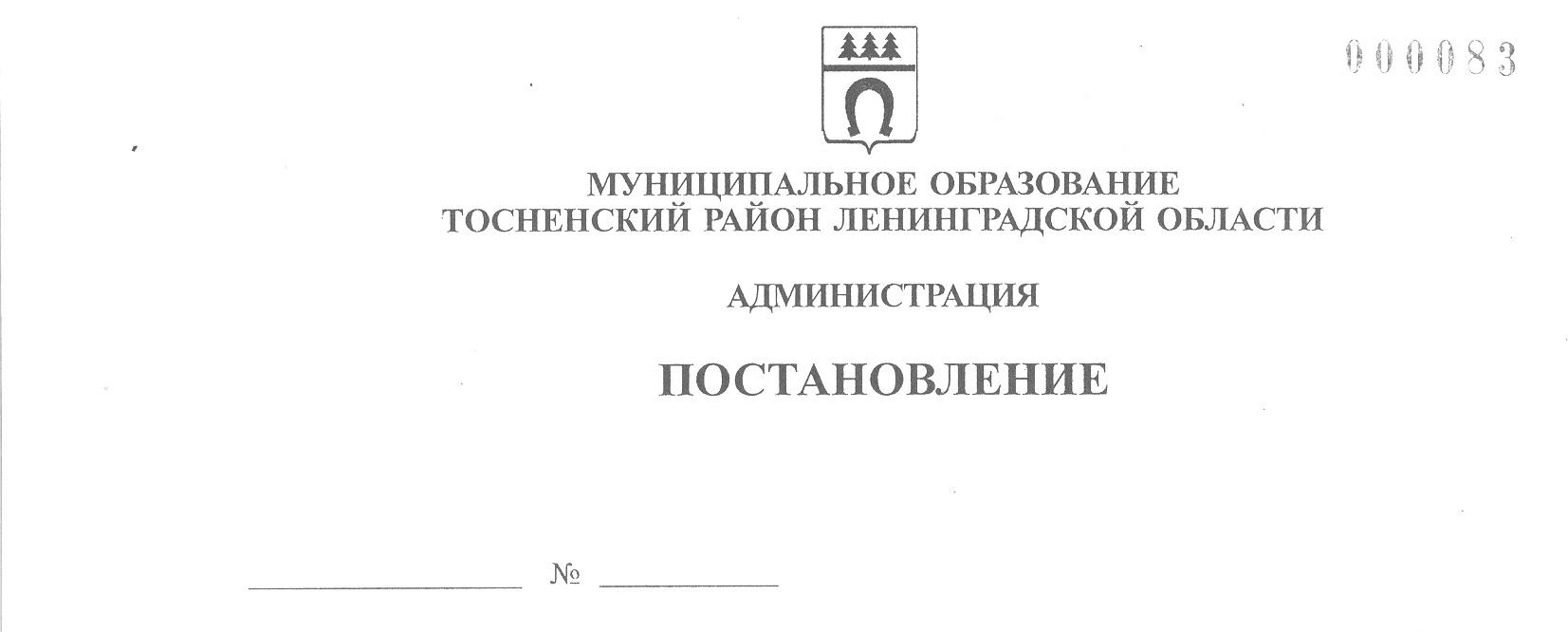 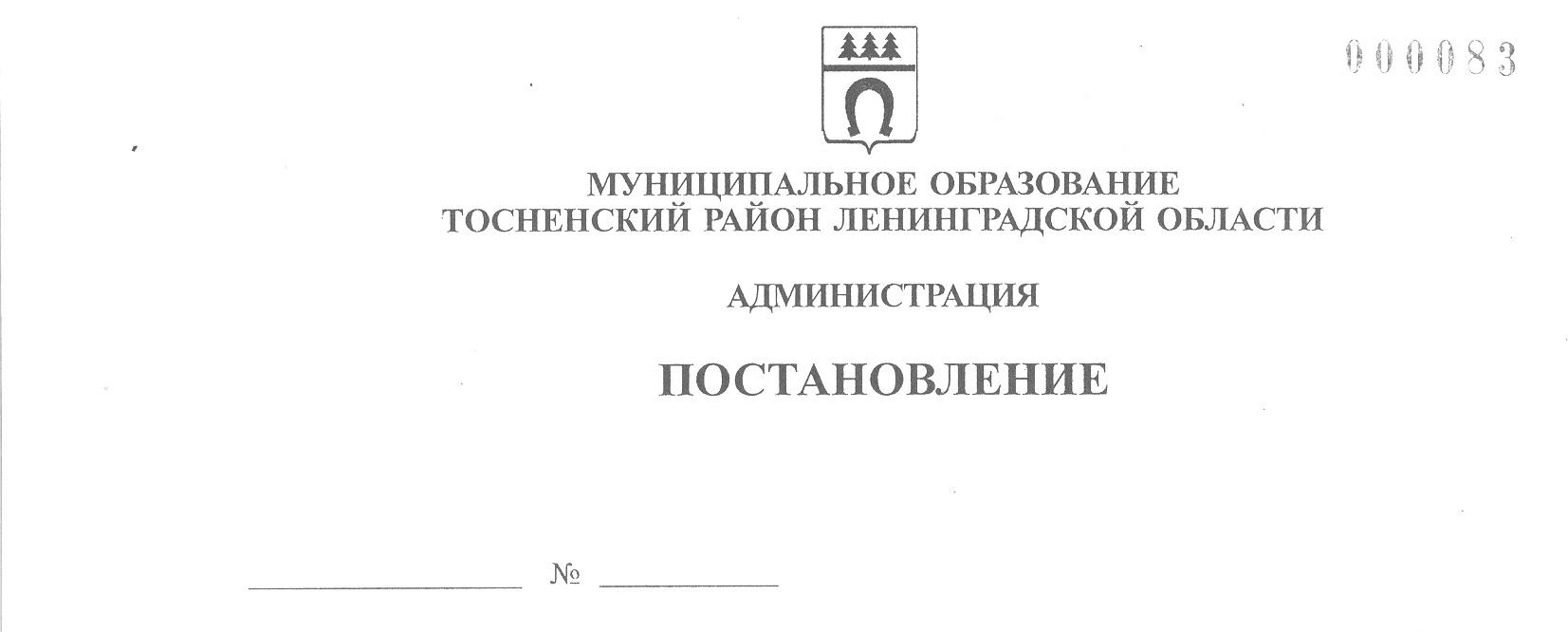 22.11.2023                              3915-паОб определении управляющей организациидля управления многоквартирным домом, расположенным по адресу: Ленинградская область, Тосненский район г. Тосно, пр. Ленина, д. 3, в отношении которого собственниками помещений в многоквартирном доме не выбран способ управления таким домом или выбранный способ управления не реализован, не определена управляющая организация В соответствии с ч. 17 ст.161 Жилищного кодекса Российской Федерации, Федеральным законом от 06.10.2003  № 131-Ф3 «Об общих принципах организации местного самоуправления в Российской Федерации», постановлением Правительства Российской Федерации от 21.12.2018  № 1616 «Об утверждении Правил определения управляющей организации для управления многоквартирным домом, в отношении которого собственниками помещений в многоквартирном доме не выбран способ управления таким домом или выбранный способ управления не реализован, не определена управляющая организация, и о внесении изменений в некоторые акты Правительства Российской Федерации», постановлением администрации муниципального образования Тосненский район Ленинградской области от 12.09.2023 № 3143-па «Об утверждении перечня управляющих организаций для управления многоквартирными домами, расположенными на территории Тосненское городское поселение Тосненского муниципального района Ленинградской области, и в отношении которых собственниками помещений не  выбран способ управления такими домом или выбранный способ управления не реализован, не определена управляющая компания», постановлением администрации муниципального образования Тосненский район Ленинградской области от 09.10.2018 № 2383-па «Об утверждении Положения о порядке установления размера платы за содержание жилого помещения для собственников жилых помещений, которые не приняли решение о выборе способа управления многоквартирным домом, решение об установлении размера платы за содержание жилого помещения, определения предельного индекса изменения размера такой платы на территории Тосненского городского поселения Тосненского района Ленинградской области», исполняя полномочия администрации  Тосненского городского поселения Тосненского муниципального района Ленинградской области на основании статьи 13 Устава  Тосненского городского поселения Тосненского муниципального района Ленинградской области и статьи 25 Устава муниципального образования Тосненский муниципальный район Ленинградской области, администрация муниципального образования Тосненский район Ленинградской областиПОСТАНОВЛЯЕТ:1. Определить управляющую организацию общество с ограниченной ответственностью Управляющая компания «Уют и Точка» для управления многоквартирным домом  по адресу: Ленинградская область, Тосненский район, г. Тосно, пр. Ленина, д. 3.2. Договор управления многоквартирным домом по адресу:  Ленинградская область, Тосненский район, г. Тосно, пр. Ленина, д. 3 между обществом с ограниченной ответственностью Управляющая компания «Уют и точка» и собственниками помещений в многоквартирном доме  по адресу: Ленинградская область, Тосненский район, г. Тосно, пр. Ленина, д. 3 считается заключенным со дня утверждения администрацией муниципального образования Тосненский район Ленинградской области настоящего постановления. 3. Определить Перечень работ и услуг по управлению многоквартирным домом, услуг и работ по содержанию и ремонту общего имущества в многоквартирном доме по адресу: Ленинградская область, Тосненский район, г. Тосно, пр. Ленина, д. 3 (приложение). 4. Установить размер платы в соответствии с прилагаемым Перечнем работ и услуг по управлению многоквартирными домами, услуг  и работ по содержанию и ремонту общего имущества в многоквартирном доме  по адресу: Ленинградская область, Тосненский район, г. Тосно, пр. Ленина, д. 3 – 32 рубля 00 копеек за 1 кв. м общей площади жилого помещения.  5. Комитету по жилищно-коммунальному хозяйству и благоустройству администрации муниципального образования Тосненский район Ленинградской области: 5.1. В течение одного рабочего дня со дня утверждения настоящего  постановления  направить настоящее постановление в сектор по взаимодействию с общественностью комитета по организационной работе, местному самоуправлению, межнациональным и межконфессиональным отношениям администрации муниципального образования Тосненский район Ленинградской области  для обнародования в порядке, установленном Уставом муниципального образования Тосненский  муниципальный район Ленинградской области.5.2. В течение одного рабочего дня со дня утверждения настоящего  постановления направить настоящее постановление в  комитет государственного жилищного надзора и контроля Ленинградской области. 5.3. В течение пяти рабочих дней со дня утверждения  настоящего постановления уведомить  собственников помещений в многоквартирном доме по адресу: Ленинградская область, Тосненский район, г. Тосно, пр. Ленина, д. 3.6. Сектору по взаимодействию с общественностью комитета по организационной работе, местному самоуправлению, межнациональным и межконфессиональным отношениям администрации муниципального образования Тосненский район Ленинградской области обеспечить  обнародование настоящего постановления  в порядке, установленном Уставом муниципального образования Тосненский муниципальный  район Ленинградской области.7. Контроль за исполнением постановления возложить на заместителя главы администрации муниципального образования Тосненский район Ленинградской области Горленко С.А.Глава администрации					                    А.Г. Клементьев Алексеева Елена Викторовна, 8(81361)332543 гаПриложение к постановлению администрации муниципального образования Тосненский район Ленинградской области     22.11.2023           3915-паот____________№_______Переченьработ и услуг по управлению многоквартирными домами, услуг и работ по содержанию и ремонту общего имущества в многоквартирном доме по адресу: Ленинградская область, г. Тосно, пр. Ленина, д. 3Ремонт и обслуживание имущества многоквартирного домаУправление многоквартирным домом Уборка лестниц  и мест общего пользованияУборка  придомовой территории  Содержание и ремонт индивидуального теплового пункта, в том числе узлов учета тепловой энергииСодержание и ремонт УУВСодержание УУЭЭСодержание и ремонт АППЗТехническое обслуживание и ремонт лифтовАварийно-диспетчерская службаТехническое обслуживание и содержание домофонной системы и системы видеонаблюдения